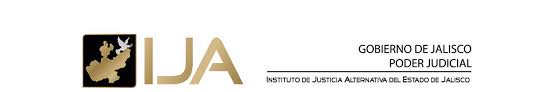 REQUISITOS DE REFRENDO DE CERTIFICACIÓN DE PRESTADORDEL SERVICIO ADSCRITO A CENTRO PÚBLICO O PRIVADODocumentos para iniciar el trámite de Refrendo de Certificación de Prestador de Servicios Adscrito a Centro Público o Privado, respecto de los Servicios de Métodos Alternos de Solución de Conflictos, de conformidad con los artículos 29 y 30 del Reglamento de Acreditación, Certificación y Evaluación, del Instituto de Justicia Alternativa del Estado de Jalisco.l. Formular y presentar solicitud por escrito dirigida al Director General del IJA, en la que, se detallen los motivos por los que desea refrendar dicha certificación y se señale el domicilio y datos del Centro en el cual prestará el servicio; así como el correo electrónico y número telefónico en los que autorice expresamente recibir notificaciones correspondientes al procedimiento de refrendo de certificación;II. Estampar en la solicitud, junto a la firma y el nombre, el sello del prestador del Servicio, (con las características que indica el artículo 22 del Reglamento de Acreditación, Certificación y Evaluación);III. En caso de solicitar el refrendo de la certificación adscrito a un Centro Privado, escrito suscrito por el representante legal o director del mismo, en el que enuncie a todos los prestadores con certificación otorgada por el IJA adscritos al mismo y en el cual sea incluido el solicitante, con los datos de identificación de cada prestador a efectos de compulsarlos en los archivos del Instituto (firmada por el director o representante legal del Centro); IV. Constancia de no antecedentes penales, expedida por el Instituto Jalisciense de Ciencias Forenses (vigencia máxima de 2 meses de su fecha de expedición a la de su presentación ante el IJA);V. Copia y original para cotejo de las constancias de actualización que acrediten que el prestador del servicio ha participado en cursos o talleres de actualización en Métodos Alternos de Solución de Conflictos, como mínimo durante 40 horas en los 2 años previos a la fecha de la solicitud de refrendo (Artículo 27, inciso b, del R.A.C.E.).NOTA:Para iniciar el trámite de refrendo de la certificación deberá de estar vigente el centro acreditado al que está adscrito, o que el centro esté realizando simultáneamente el trámite de refrendo de acreditación.Las copias que se presenten deberán de ser legibles.Recepción de documentos escaneados en el whatsapp del celular 3312461789.